BR.0012.1.29.2019						        Rogoźno, dn 13 listopada  2019 r.Sz.P.BurmistrzRoman SzuberskiDotyczy: wniosku firmy BUD.Komisja Gospodarki, Finansów i Rolnictwa, Rady Miejskiej w Rogoźnie w dniu 25 listopada 2019 r  planuje rozpatrzenie wniosku  firmy BUD z dnia 05 sierpnia 2019 roku.Podczas omawiania wniosku firmy BUD  w dniu 26 sierpnia pan burmistrz stwierdził, (nagranie dostępne w Biurze Rady), że kierownik WGNRiOŚ spotka się z kierownikiem WRG i wypracują propozycje rozwiązania problemowej sprawy do wrześniowego posiedzenia KGFiR. Do dnia dzisiejszego nie ma odpowiedzi na powyższy temat.Jakie działania zostały przez urząd podjęte od dnia 27.08.2019 roku w tym temacie?Czy zostały przeprowadzone rozmowy z właścicielem działki nr 1593 w sprawie wykupu części tej działki pod planowaną drogę w kierunku ronda im. Józefa Melzera ?Proszę o przygotowanie szczegółowych informacji dotyczących tej sprawy na najbliższe posiedzenie KGFiR.								Z poważaniemR A D A   M I E J S K Aw   R  O  G  O  Ź  N  I  E 64-610 ROGOŹNO, ul. Nowa 2                    tel.(0-67) 26-84-400, fax 26-18-075www.rogozno.pl                                                                      e-mail: um@rogozno.plNIP:766-00-09-703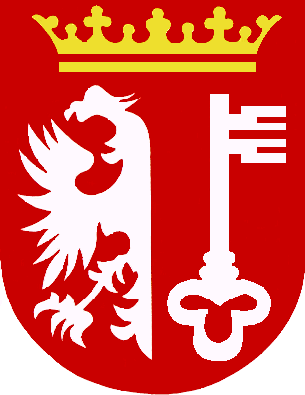 